Методическая разработка урока по математикеПроценты. Решение задач практического содержания5 класс Автор: Валеева Наталья Геннадьевна учитель математикиМБОУ "Полазненская СОШ №1»2022 г.Целевая группа5 класс.Тема урока: «Проценты. Решение задач практического содержания»Тип урока: развивающий контроль (урок обобщения и систематизации знаний)Этап урока: применение знаний и умений в новой ситуацииЦели урока.Предметные: формировать навык решения задач на нахождение процентов от числа.Личностные: формировать умение объективно оценивать свой труд; Метапредметные: развивать умение составлять план действий и работать по предложенному алгоритму; формировать умение видеть математическую задачу в контексте проблемной ситуации в окружающей жизни.Задачи урока: применять знания по нахождению процента от числа для решения нестандартных задач; расширить представление о задачах практической направленности, которые решаются средствами математики; интерпретировать математический результат в жизненную ситуацию; развивать умение работать над проблемой: её  понимания, формулирование проблемы на языке математики, поиск и осуществление её решения; использовать информацию, представленную в числовой, текстовой и табличной форме.Планируемые результаты: учащиеся научатся находить стоимость покупки со скидкой, решая математическую задачу на нахождение процентов от числа в контексте проблемной жизненной ситуации. Основная часть (представляется в виде таблицы): «Юные огородники»Задание 1/3Прочитайте текст, расположенный справа и вычислите какой сорт клубники, имеет самое большое количество всходов.В ответе укажите, сколько семян взойдет из одной упаковки, каждого сорта в порядке убывания.Запишите ответ в строке:В посёлке Полазна живут две сестры Василиса и Варвара, девочки решили вырастить в своем огороде клубнику. Они отправились  в магазин, за семенами, какой сорт они купят?«Юные огородники»Задание 2/3Прочитайте текст, расположенный справа и вычислите, какую выручку, получат девочки с продажи клубники с самым большим процентом всхожести (см. задачу №1).В ответе укажите, сумму полученных денег с продажи. Запишите ответ в строке:Известно, что из одного семени клубники вырастает кустик, с которого за сезон можно собрать 200 гр. клубники. Вырастив богатый урожай, ребята решают продать клубнику на местном рынке. Стоимость 1 кг. 300 рублей.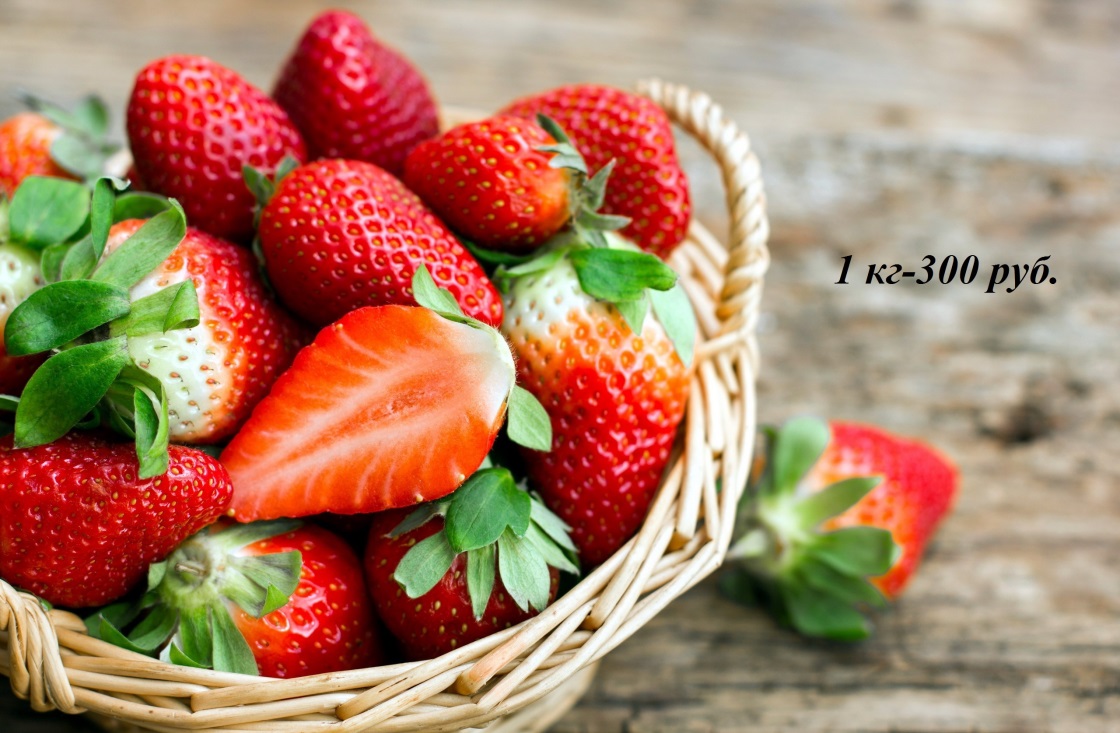 «Юные огородники»Задание 3/3Прочитайте текст, расположенный справа и вычислите:1. По какой цене девочки могут приобрести бассейн (см. задачу №2). 2.Какого диаметра купить бассейн на отведенный участок земли квадратной формы, ответ округлите до сотых (рис. 1).Участок земли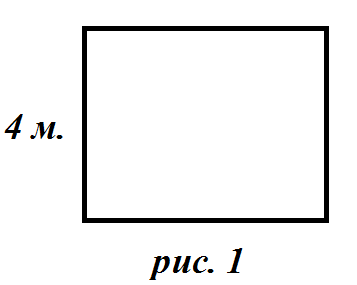 В ответе укажите, стоимость бассейна и диаметр. Запишите ответ в строке:На вырученные деньги девочки решают приобрести надувной бассейн, какой выбор они сделают?Рефлексия. Обсуждение работы в парахЗаполните таблицу и объясните.-Достигла ли пара результата? Докажите.-Что не получилось? Почему?-Какую отметку можете поставить своей паре?-Кто был самым активным?3.Итог урока.Какие умения вы сегодня закрепили на уроке?(умение работать в группе, находить информацию, выполнять вычисления и т.д.)МАТЕМАТИЧЕСКАЯ ГРАМОТНОСТЬХарактеристики заданий и система оцениванияДеятельность педагогаДействия обучающихсяВводная беседа. Поясняет, что сейчас будем решать задачу, которая позволяет закрепить изучаемую тему в нестандартной ситуации. Это задача, которая описывает конкретную жизненную ситуацию, то есть задачу, имеющую практическую направленность.Сообщает форму работы: в парах.Раздаёт текст задачи каждой паре.Слушают учителяПолучают карточки с задачейОрганизует анализ текста задачиВедёт фронтальную беседуРебята, внимательно прочитайте текст задачиНайдите в тексте слова, которые вам не знакомы и мешают понять смысл описанной ситуацииВыписывает эти слова на доскуУчаствуют в беседеВыполняют задания учителяЧитают текст задачиНаходят в тексте непонятные слова (процент всхожести, выручка…)Организует пересказ задачи своими словами.Ведёт фронтальную беседу на понимание смысла задачи.О чем задача?Что в ней дано?Сколько вопросов в задаче?Какие это вопросы?Участвуют в беседе. Отвечают на вопросы.Организует учащихся на составление краткой записи задачи. Раздаёт для работы в парах листы ватмана для краткой записи задачи.Работают в парах. Составляют краткую запись задачи.Организует общеклассную работу по обсуждению краткой записи задачи. Представляют свои варианты краткой записи на доске.Сорт: шт.Сорт:шт.Сорт:шт.Сорт:шт.1Сорт «Альба» в упаковке 30 шт., процент всхожести 80%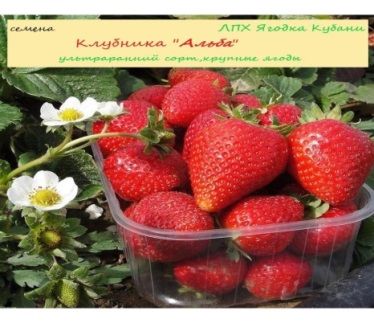 2Сорт «Розендаль» в упаковке 40 шт., процент всхожести 70%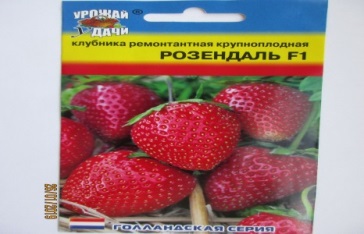 3Сорт «Гавриш» в упаковке 30 шт., процент всхожести 70%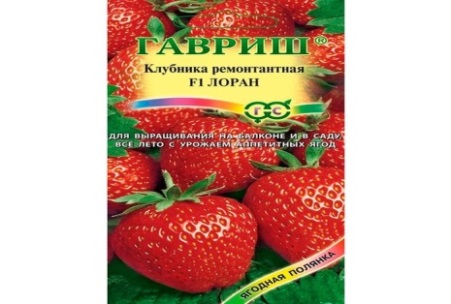 4Сорт «Гигантелла» в упаковке 50 шт., процент всхожести 60%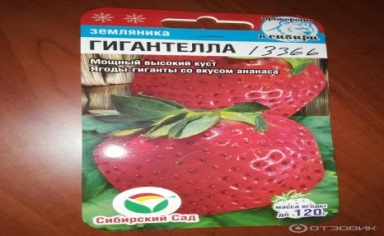 руб.ВариантЦена, руб.Диаметр(D),м№ВариантЦена, руб.Длина окружности бассейна, м.:, 1А)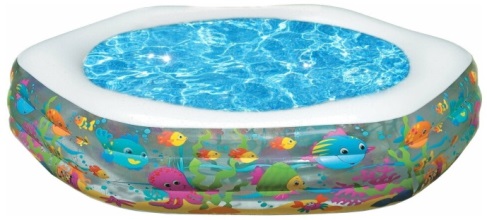 1799С=162Б)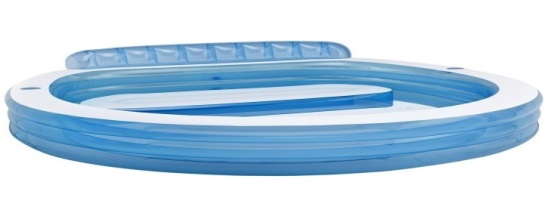 1600С=123В)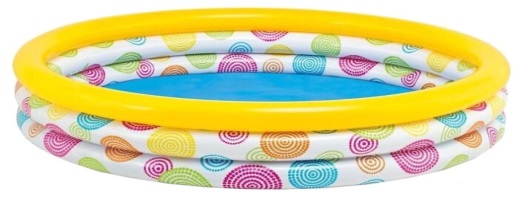 2000С=18Задание 1. «Юные огородники»Задание 1. «Юные огородники»Характеристики задания:Содержательная область оценки: количествоКомпетентностная область оценки: применятьУровень сложности: низкийФормат ответа: задание с кратким ответом, сопоставление данных Объект оценки: выполнять реальные расчетыМаксимальный балл: 2Характеристики задания:Содержательная область оценки: количествоКомпетентностная область оценки: применятьУровень сложности: низкийФормат ответа: задание с кратким ответом, сопоставление данных Объект оценки: выполнять реальные расчетыМаксимальный балл: 2Система оценивания:Система оценивания:БаллСодержание критерия21.Сорт «Гигантелла» в упаковке 50 шт., процент всхожести 60% (50*60%= 30шт.)2. Сорт «Розендаль» в упаковке 40 шт., процент всхожести 70% (40*70%=28 шт.)3. Сорт «Альба» в упаковке 30 шт., процент всхожести 80% (30*80%=24 шт.)4. Сорт «Гавриш» в упаковке 30 шт., процент всхожести 70% ( 30*70%= 21 шт.)0Другой ответ или ответ отсутствует.Задание 2.  «Юные огородники»Задание 2.  «Юные огородники»Характеристики задания:Содержательная область оценки: количествоКомпетентностная область оценки: формулирование и оценивание информацииУровень сложности: среднийФормат ответа: задание с кратким ответом, сопоставление данных Объект оценки:  выполнять реальные расчетыМаксимальный балл: 2Характеристики задания:Содержательная область оценки: количествоКомпетентностная область оценки: формулирование и оценивание информацииУровень сложности: среднийФормат ответа: задание с кратким ответом, сопоставление данных Объект оценки:  выполнять реальные расчетыМаксимальный балл: 2Система оценивания:Система оценивания:БаллСодержание критерия230шт.*200гр.=6000гр., 6 кг*300 руб.=1800 руб.1Отсутствует перевод из одной единицы измерения в другую.0Другой ответ или ответ отсутствует.Задание 3.  «Юные огородники»Задание 3.  «Юные огородники»Характеристики задания:Содержательная область оценки: количествоКомпетентностная область оценки: формулирование и оценивание информацииУровень сложности: высокий Формат ответа: задание с кратким ответом, сопоставление данных Объект оценки:  выполнять реальные расчетыМаксимальный балл: 2Характеристики задания:Содержательная область оценки: количествоКомпетентностная область оценки: формулирование и оценивание информацииУровень сложности: высокий Формат ответа: задание с кратким ответом, сопоставление данных Объект оценки:  выполнять реальные расчетыМаксимальный балл: 2Система оценивания:Система оценивания:БаллСодержание критерия2Цена= 1600 руб, D=3,82, вариант Б).1В ответе отсутствует цена или D0Другой ответ или ответ отсутствует.